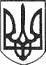 РЕШЕТИЛІВСЬКА МІСЬКА РАДАПОЛТАВСЬКОЇ ОБЛАСТІВИКОНАВЧИЙ КОМІТЕТРІШЕННЯ12 квітня 2021 року                                                                                      № 101Про намір продовження договорів оренди нежитлових приміщень, що перебувають в комунальній власності Решетилівської міської територіальної громадиКеруючись законами України „Про місцеве самоврядування в Україні”, „Про оренду державного та комунального майна”, Порядком передачі в оренду державного та комунального майна, затвердженого постановою Кабінету Міністрів України від 03.06.2020 № 483, Методикою розрахунку орендної плати за державне майно та пропорції її розподілу, затвердженою постановою Кабінету Міністрів України від 04.10.1995 № 786, рішенням третьої позачергової сесії Решетилівської міської ради від 27.01.2021 № 105-3-VІІІ „Про затвердження документів щодо оренди майна Решетилівської міської територіальної громади”, виконавчий комітет Решетилівської міської радиВИРІШИВ:	1. Продовжити договір оренди (без проведення аукціону) нежитлового приміщення, розташованого за адресою:	1) вул. Шевченка, 3,  м. Решетилівка, загальною площею 33 кв.м., орендар фізична особа-підприємець Казаков Олег Анатолійович.	2. Продовжити договори оренди (за результатами проведення аукціону) нежитлових приміщень, розташованих за адресами:	1) вул. Підгорянська, 15/1, с. М’якеньківка, нежитлове приміщення  загальною площею 68,56 кв.м., орендар фізична особа Бондаренко Анатолій Григорович;	2) вул. Підгорянська, 15/1, с. М’якеньківка, нежитлове приміщення  загальною площею 68,56 кв.м., орендар фізична особа Бодня Микола Іванович.	3. Включити до Переліку першого типу нежитлові приміщення розташовані за адресою:	1)  вул. Шевченка, 3,  м. Решетилівка, загальною площею 33 кв.м., орендар фізична особа підприємець Казаков Олег Анатолійович;	2) вул. Підгорянська, 15/1, с. М’якеньківка, нежитлове приміщення  загальною площею 68,56 кв.м., орендар фізична особа Бондаренко Анатолій Григорович;	3) вул. Підгорянська, 15/1, с. М’якеньківка, нежитлове приміщення  загальною площею 68,56 кв.м., орендар фізична особа Бодня Микола Іванович.	4. Доручити відділу з юридичних питань та управління комунальним майном виконавчого комітету міської ради (Колотій Н.Ю.) провести процедуру продовження вказаних договорів.  Секретар міської ради                                                                        Т.А. Малиш